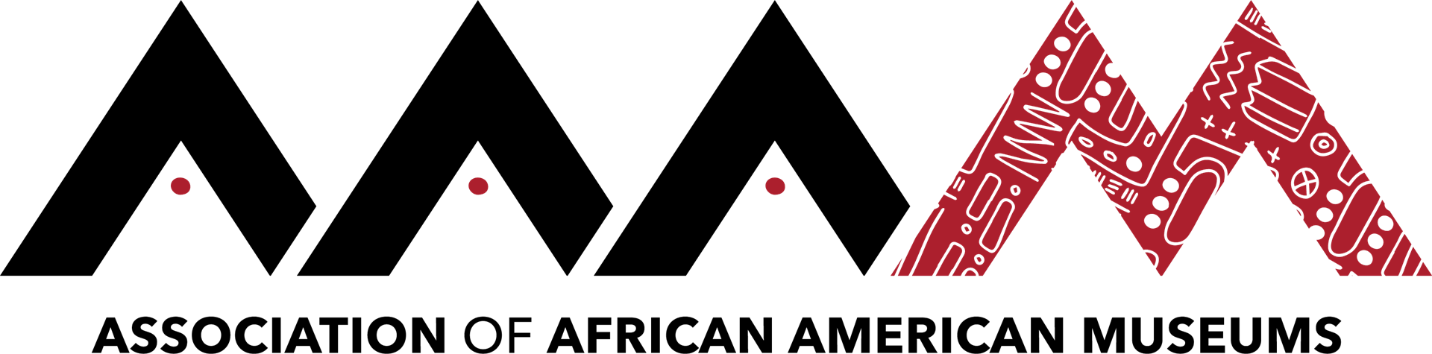  2019 Annual Conference | Jackson, MississippiSusan Easom GarrardClick here to schedule your 15-minute Speed Networking Session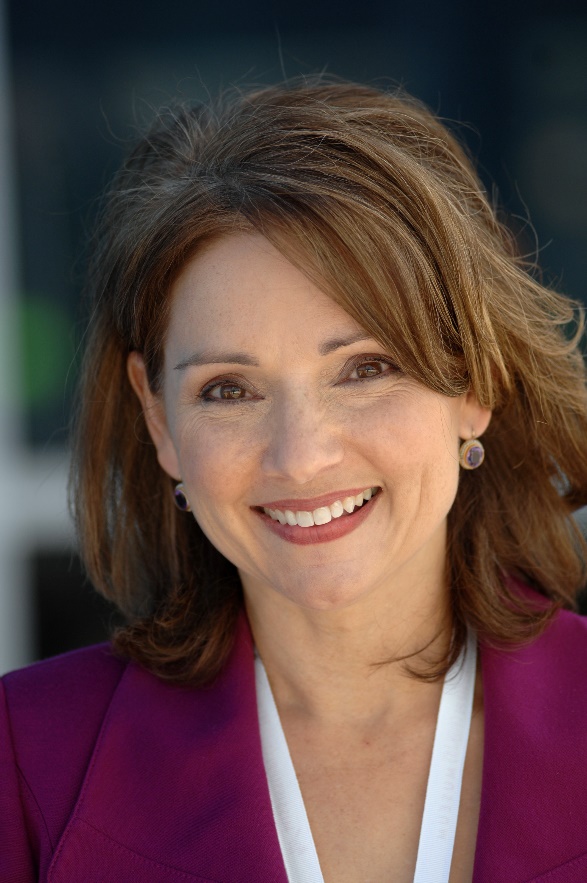 